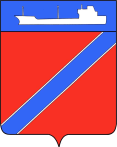 ПОСТАНОВЛЕНИЕАДМИНИСТРАЦИИ ТУАПСИНСКОГО ГОРОДСКОГО ПОСЕЛЕНИЯТУАПСИНСКОГО РАЙОНАот 22.06.2016 г.                                                                                 №  983                                                           г. Туапсе   Об утверждении Порядка принятия решений о предоставлении субсидии из местного бюджета на осуществление капитальных вложений в объекты  капитального строительства муниципальной собственности Туапсинского городского поселения и приобретение объектов недвижимого имущества в муниципальную собственность Туапсинского  городского поселенияВ соответствии со статьей  78.2  Бюджетного кодекса Российской        Федерации п о с т а н о в л я ю:1.  Утвердить Порядок принятия решений о предоставлении субсидии из местного бюджета на осуществление капитальных вложений в объекты капитального строительства муниципальной собственности Туапсинского городского поселения   и приобретение    объектов недвижимого имущества в муниципальную собственность Туапсинского городского поселения  (прилагается).2. Отделу юридического обеспечения по взаимодействию с  представительным органом, организации работы с обращениями граждан, общественностью и СМИ администрации Туапсинского городского поселения  (Дроботова) разместить  настоящее постановление на официальном сайте администрации Туапсинского городского поселения.3. Сектору по документообороту управления делами администрации Туапсинского городского поселения (Кот) обнародовать настоящее постановление в установленном порядке,4. Контроль за выполнением настоящего постановления возложитьна заместителя главы администрации по экономическим вопросам,       промышленности, транспорту и связи А.А.Аннабаеву.5.  Постановление вступает в силу со дня его официального  обнародования.Глава Туапсинскогогородского поселения                                                                        А.В.ЧеховПриложение
Утвержден
постановлением администрации
Туапсинского городского поселения
Туапсинского района
от 22.06.2016  года  № 983     Порядок
 принятия решений о предоставлении субсидии из местного бюджета  на осуществление капитальных вложений в объекты капитального строительства муниципальной собственности Туапсинского городского поселения  и приобретение объектов недвижимого имущества в муниципальную собственность Туапсинского городского поселения                                        1. Основные положения    1.1. Настоящий Порядок устанавливает правила принятия решений о   предоставлении муниципальным бюджетным и автономным учреждениям Туапсинского городского поселения  (далее – учреждения), муниципальным унитарным предприятиям Туапсинского городского поселения (далее – предприятия) бюджетных ассигнований из местного бюджета в виде субсидии на осуществление учреждениями и предприятиями капитальных вложений в строительство (реконструкцию, в том числе с элементами реставрации, техническое перевооружение) объектов капитального строительства муниципальной собственности Туапсинского городского поселения и приобретение объектов недвижимого имущества в муниципальную собственность Туапсинского городского поселения (далее- соответственно-решение, объекты капитального строительства, объекты  недвижимого имущества, субсидия).       1.2  Инициатором подготовки проекта решения могут выступать отраслевые (функциональные) органы администрации Туапсинского городского поселения (администрация, отдел культуры Туапсинского городского поселения, отдел имущественных и земельных отношений  Туапсинского городского поселения), а в случае принятия решения в рамках муниципальной программы Туапсинского городского поселения– координатор муниципальной программы Туапсинского городского поселения), в рамках которой планируется предоставление субсидий  (далее- инициатор).       1.3   Не допускается при исполнении бюджета Туапсинского городского поселения предоставление субсидии, если в отношении объекта капитального строительства или объекта недвижимого имущества принято решение о подготовке и реализации бюджетных инвестиций.       Принятие решения в отношении объектов капитального строительства или объектов недвижимого имущества, по которым было принято решение о подготовке и реализации бюджетных инвестиций в объекты капитального строительства муниципальной собственности Туапсинского городского поселения, осуществляется после признания последнего утратившим силу либо путем внесения в него изменений, связанных с изменением формы предоставления бюджетных средств (с бюджетных инвестиций на субсидии).1.4. Отбор объектов капитального строительства либо объектов недвижимого имущества производится с учетом:1) приоритетов и целей развития Туапсинского городского поселения исходя из прогноза  социально-экономического развития Туапсинского городского поселения, муниципальных программ Туапсинского городского поселения, стратегии развития на среднесрочный и долгосрочный периоды, а также документов территориального планирования Туапсинского городского поселения;2) поручений главы  Туапсинского городского поселения;3) положительного заключения о результатах проверки инвестиционного проекта на предмет эффективности использования средств местного бюджета, направляемых на капитальные вложения.1.5. Субсидия, предоставляемая предприятию, не направляется на финансовое обеспечение следующих работ:1) разработка проектной документации на объекты капитального строительства или приобретение прав на использование типовой проектной документации, информация о которой включена в реестр типовой проектной документации (в отношении жилых и административных зданий, объектов социально-культурного и бытового назначения), и проведение инженерных изысканий, выполняемых для подготовки такой проектной документации;2) проведение государственной экспертизы проектной документации и результатов инженерных изысканий;3) проведение проверки достоверности определения сметной стоимости объектов капитального строительства, финансовое обеспечение строительства (реконструкции, в том числе с элементами реставрации, технического перевооружения) которых планируется осуществлять с использованием субсидии.1.6. Субсидия, предоставляемая учреждению, не направляется на финансовое обеспечение работ, указанных в пункте 1.5 настоящего Порядка, если иное не предусмотрено постановлением  администрации Туапсинского городского поселения.2. Подготовка проекта решения и принятия решения2.1 Решение оформляется в форме постановления администрации Туапсинского городского поселения (далее – решение).2.2. Инициатор подготавливает проект решения в форме проекта постановления главы администрации  Туапсинского городского поселения.В случае предоставления субсидии в рамках муниципальной программы Туапсинского городского поселения (подпрограммы, ведомственных целевых программ, отдельного мероприятия) инициатор включает проект решения в соответствующую муниципальную программу Туапсинского городского поселения (подпрограмму, ведомственную целевую программу) и согласовывает его с координатором муниципальной программы Туапсинского городского поселения в случае, если он не является одновременно ее координатором.Принятие решения в рамках муниципальных программ Туапсинского городского поселения (подпрограмм, ведомственных целевых программ, отдельных мероприятий) оформляется путем дополнения муниципальных программ Туапсинского городского поселения (подпрограмм) соответствующим приложением, ссылка на которое отражается в разделе "Механизм реализации муниципальной программы Туапсинского городского поселения, включающий, в том числе, методику оценки эффективности муниципальной программы (подпрограммы, ведомственной целевой программы)".2.3. Проектом решения могут предусматриваться несколько объектов капитального строительства или объектов недвижимого имущества одного учреждения или предприятия, строительство (реконструкция, в том числе с элементами реставрации, техническое перевооружение) или приобретение которых предусмотрено в виде субсидии, в том числе в рамках муниципальной программы Туапсинского городского поселения.2.4 . Проект решения содержит следующую информацию:1) наименование объекта капитального строительства согласно проектной документации (или предполагаемое наименование объекта капитального строительства - в случае отсутствия утвержденной в установленном законодательством Российской Федерации порядке проектной документации на дату подготовки проекта решения) либо наименование объекта недвижимого имущества;2) направление инвестирования (цель осуществления бюджетных инвестиций): строительство, реконструкция, в том числе с элементами реставрации, техническое перевооружение или приобретение объектов недвижимого имущества;3) наименование застройщика, заказчика;4) мощность (прирост мощности) объекта капитального строительства, подлежащая вводу, мощность объекта недвижимого имущества;5) срок ввода в эксплуатацию объекта капитального строительства либо приобретения объекта недвижимого имущества;6) сметная стоимость объекта капитального строительства (при наличии утвержденной проектной документации) или предполагаемая (предельная) стоимость объекта капитального строительства, либо предполагаемая (предельная) стоимость приобретения объекта недвижимого имущества, с выделением объема субсидии на подготовку проектной документации и проведение инженерных изысканий или приобретение прав на использование типовой проектной документации;7) общий (предельный) объем субсидии, направляемой на осуществление капитальных вложений в объекты капитального строительства, с указанием объема субсидии на подготовку проектной документации и проведение инженерных изысканий или приобретение прав на использование типовой проектной документации, общий (предельный) объем субсидии на приобретение объекта недвижимого имущества;8) общий размер средств учреждения либо предприятия, направляемых на осуществление капитальных вложений в объекты капитального строительства или приобретение объектов недвижимого имущества.В случае необходимости информация, предусмотренная подпунктами 6, 7 и 8 настоящего пункта, может быть справочно дополнена выделением объема субсидии на приобретение оборудования.В проекте решения информация об объектах капитального строительства должна отображаться согласно приложению N 1 к настоящему Порядку, а информация об объектах недвижимого имущества, приобретаемых с использованием субсидии, должна отображаться согласно приложению N 2 к настоящему Порядку.Информация об объекте капитального строительства дополняется справочно сведениями об объеме бюджетных ассигнований на оплату денежных обязательств получателей средств местного бюджета, не исполненных в предшествующем периоде в связи отсутствием возможности их финансового обеспечения, а также финансовом обеспечении работ, не исполненном в предшествующем периоде, с указанием объема инвестиций в рублях (в случае их возникновения).2.5  Инициатор подготовки проекта решения согласовывает его с отделом экономики , отделом архитектуры и градостроительства, финансовым отделом, отделом юридического обеспечения, по взаимодействию с представительным органом, организации работы с обращениями граждан, общественностью, и СМИ администрации  Туапсинского городского поселения.2.6.  В случае необходимости корректировки проектной документации в проекте решения могут быть предусмотрены средства местного бюджета соответственно на корректировку этой документации и проведение инженерных изысканий, выполняемых для корректировки такой документации.2.7.  Согласованный в установленном порядке проект постановления с пояснительной запиской и финансово-экономическим обоснованием с приложением необходимых документов и расчетом объема эксплуатационных расходов, необходимых для содержания объекта капитального строительства после его ввода в эксплуатацию или объекта недвижимого имущества после его приобретения на финансовый год, передается для подготовки заключения об эффективности использования бюджетных средств, направляемых на капитальные вложения, в отдел экономики Туапсинского городского поселения:  ежегодно до 1 июля в части инвестиционных проектов, предлагаемых к реализации в очередном году  для работы по формированию проекта бюджета на очередной финансовый год;  в течение года в части инвестиционных проектов, предлагаемых к реализации в текущем году - для работы по внесению изменений в бюджет на текущий финансовый год. 2.8.   Обязательным  условием согласования проекта постановления для принятия решения является положительное заключение об эффективности использования бюджетных средств, направляемых на капитальные вложения.       В случае выдачи отрицательного заключения об эффективности использования бюджетных средств, направляемых для осуществления инвестиций в объекты капитального и (или) приобретение объектов недвижимого имущества такой объект подлежит исключению из проекта постановления.2.9.  После выдачи заключения проект постановления в течение 10 дней направляется главе Туапсинского городского поселения для рассмотрения и подписания.2.10. Подписанное главой Туапсинского городского поселения постановление о принятии решения по подготовке и реализации инвестиций в объекты капитального строительства и (или) приобретение объектов недвижимого имущества в муниципальную собственность является основанием для планирования расходов бюджета на очередной финансовый год в объекты капитального строительства и (или) приобретение объектов недвижимого имущества в муниципальную собственность путем :-включения в соответствующую муниципальную программу , в рамках которой будет производиться финансирование мероприятий, направленных на капитальные вложения ;-включения в расходы бюджета, согласно ведомственной структуре расходов бюджета поселения, в случае если финансирование будет производится вне рамок муниципальной программы. 2.11. Внесение изменений в решение, включая изменения, предусмотренные абзацем вторым пункта 1.3 настоящего Порядка, осуществляется в соответствии с правилами, установленными настоящим Порядком.Начальник финансового отдела                                                И.Б.Тищенко    Приложение № 1                                                                    к Порядку принятия решений о                                                                    предоставлении субсидии из местного                                                                    бюджета  на осуществление капитальных                                                                    вложений в объекты капитального строительства                                                                    муниципальной собственности Туапсинского                                                                      городского поселения  и приобретение объектов                                                                       недвижимого имущества в муниципальную                                                                    собственность Туапсинского городского поселенияФорма
информации об объекте капитального строительства
_________________________________________________
(наименование объекта капитального строительства согласно проектной документации (или предполагаемое наименование объекта капитального строительства - в случае отсутствия утвержденной в установленном законодательством Российской Федерации порядке проектной документации на дату подготовки проекта решения)                                                                   Приложение № 2                                                                                                  к Порядку принятия решений о                                                                    предоставлении субсидии из местного                                                                    бюджета  на осуществление капитальных                                                                    вложений в объекты капитального строительства                                                                    муниципальной собственности Туапсинского                                                                      городского поселения  и приобретение объектов                                                                       недвижимого имущества в муниципальную                                                                    собственность Туапсинского городского поселенияФорма
информации об объекте недвижимого имущества, приобретаемого с использованием субсидии
_____________________________________________
наименование объекта недвижимого имуществаОсновные технико-экономические показатели по объектуОсновные технико-экономические показатели по объектуОсновные технико-экономические показатели по объекту1. Направление инвестирования (цель осуществления бюджетных инвестиций): строительство, реконструкция, в том числе с элементами реставрации, техническое перевооружение2. Наименование застройщика, заказчика3. Мощность (прирост мощности) объекта капитального строительства, подлежащая вводу4. Срок ввода в эксплуатацию объекта капитального строительстваОбъем финансового обеспеченияОбъем финансового обеспеченияОбъем финансового обеспеченияОбъем финансового обеспеченияОбъем финансового обеспеченияОбъем финансового обеспеченияПоказательИсточник финансирования в рублях         Период реализации         Период реализации         Период реализации         Период реализацииПоказательИсточник финансирования в рубляхвсегопредшествующийпериодочередной финансовый годплановый период123456Сметная стоимость объекта капитального строительства (при наличии утвержденной проектной документации) или предполагаемая (предельная) стоимость объекта капитального строительствавсегоСметная стоимость объекта капитального строительства (при наличии утвержденной проектной документации) или предполагаемая (предельная) стоимость объекта капитального строительстваместный   бюджетСметная стоимость объекта капитального строительства (при наличии утвержденной проектной документации) или предполагаемая (предельная) стоимость объекта капитального строительствакраевой бюджетСметная стоимость объекта капитального строительства (при наличии утвержденной проектной документации) или предполагаемая (предельная) стоимость объекта капитального строительстваиные источникив том числе:подготовка проектной документации и проведение инженерных изысканий или приобретение прав на использование типовой проектной документациивсегоподготовка проектной документации и проведение инженерных изысканий или приобретение прав на использование типовой проектной документации местный бюджетподготовка проектной документации и проведение инженерных изысканий или приобретение прав на использование типовой проектной документациикраевой бюджетподготовка проектной документации и проведение инженерных изысканий или приобретение прав на использование типовой проектной документациииные источникиОбщий (предельный) объем субсидии, направляемой на осуществление капитальных вложений в объекты капитального строительствавсегоОбщий (предельный) объем субсидии, направляемой на осуществление капитальных вложений в объекты капитального строительстваместный бюджетОбщий (предельный) объем субсидии, направляемой на осуществление капитальных вложений в объекты капитального строительствакраевой бюджетв том числе:подготовка проектной документации и проведение инженерных изысканий или приобретение прав на использование типовой проектной документациивсегоподготовка проектной документации и проведение инженерных изысканий или приобретение прав на использование типовой проектной документацииместный бюджетподготовка проектной документации и проведение инженерных изысканий или приобретение прав на использование типовой проектной документациикраевой бюджетОбщий размер средств учреждения либо предприятия, направляемых на осуществление капитальных вложений в объекты капитального строительствавсегоОбщий размер средств учреждения либо предприятия, направляемых на осуществление капитальных вложений в объекты капитального строительстваместный бюджетОбщий размер средств учреждения либо предприятия, направляемых на осуществление капитальных вложений в объекты капитального строительствакраевой бюджетОбщий размер средств учреждения либо предприятия, направляемых на осуществление капитальных вложений в объекты капитального строительстваиные источникив том числе:подготовка проектной документации и проведение инженерных изысканий или приобретение прав на использование типовой проектной документациивсегоподготовка проектной документации и проведение инженерных изысканий или приобретение прав на использование типовой проектной документацииместный бюджетподготовка проектной документации и проведение инженерных изысканий или приобретение прав на использование типовой проектной документациикраевой бюджетподготовка проектной документации и проведение инженерных изысканий или приобретение прав на использование типовой проектной документациииные источникиОсновные технико-экономические показатели по объектуОсновные технико-экономические показатели по объектуОсновные технико-экономические показатели по объекту1Наименование получателя субсидии2Мощность объекта недвижимого имущества3Срок приобретения объекта недвижимого имуществаОбъем финансового обеспеченияОбъем финансового обеспеченияОбъем финансового обеспеченияОбъем финансового обеспеченияОбъем финансового обеспеченияОбъем финансового обеспеченияПоказателиисточник финансирования в рубляхПериод реализацииПериод реализацииПериод реализацииПериод реализацииПоказателиисточник финансирования в рубляхвсегопредшествующий периодочередной финансовый годплановый период123456Предполагаемая (предельная) стоимость приобретения объекта недвижимого имуществавсегоПредполагаемая (предельная) стоимость приобретения объекта недвижимого имуществаместный бюджетПредполагаемая (предельная) стоимость приобретения объекта недвижимого имуществакраевой бюджетПредполагаемая (предельная) стоимость приобретения объекта недвижимого имуществаиные источникиОбщий (предельный) объем субсидии, направляемой на приобретение объекта недвижимого имуществавсегоОбщий (предельный) объем субсидии, направляемой на приобретение объекта недвижимого имуществаместный бюджетОбщий (предельный) объем субсидии, направляемой на приобретение объекта недвижимого имуществакраевой бюджетОбщий размер средств учреждения либо предприятия, направляемых на приобретение объектов недвижимого имуществавсегоОбщий размер средств учреждения либо предприятия, направляемых на приобретение объектов недвижимого имуществаместный бюджетОбщий размер средств учреждения либо предприятия, направляемых на приобретение объектов недвижимого имуществакраевой бюджетОбщий размер средств учреждения либо предприятия, направляемых на приобретение объектов недвижимого имуществаиные источники